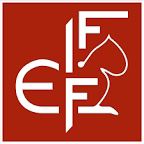 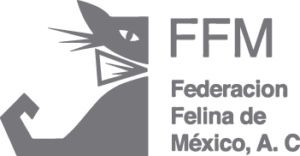 © FIFe									01.01.21FEDERATION INTERNATIONALE FELINEEscriba con letra de molde o máquinaPlease complete in capital letters or typewritingPara la exposición en / Entry for the cat show inPara la exposición en / Entry for the cat show inPara la exposición en / Entry for the cat show inPara la exposición en / Entry for the cat show inPara la exposición en / Entry for the cat show inFecha de exposición / Date of the cat show Fecha de exposición / Date of the cat show Fecha de exposición / Date of the cat show Fecha de exposición / Date of the cat show Fecha de exposición / Date of the cat show Clases donde será anotado:Cats can be entered in the following classes:FIFe official classes
☐  1.    Supreme Champion - PH☐  2.   Supreme Premier - PH☐  3.   Grand International. Champion – CACS☐  4.   Grand International Premier – CAPS☐  5.   International Champion – CAGCIB☐  6.   International Premior – CAGPIB☐  7.   Champion – CACIB☐  8.   Premier – CAPIB☐  9.   Open / Abierta – CAC☐10.   Neuter / Castrado – CAP☐11.   7-10 months / meses☐12.   4-7 months / meses☐13a. Novice class / Novicio☐13b. Control class / Control☐13c. Determination class / Determinación☐14.   Domestic cat / DomésticoNational classes☐          14 a Domestic☐          14 b Master☐ Gato / CatGato / CatGato / CatGato / CatGato / CatGato / CatGato / CatGato / CatGato / CatGato / CatGato / CatClases donde será anotado:Cats can be entered in the following classes:FIFe official classes
☐  1.    Supreme Champion - PH☐  2.   Supreme Premier - PH☐  3.   Grand International. Champion – CACS☐  4.   Grand International Premier – CAPS☐  5.   International Champion – CAGCIB☐  6.   International Premior – CAGPIB☐  7.   Champion – CACIB☐  8.   Premier – CAPIB☐  9.   Open / Abierta – CAC☐10.   Neuter / Castrado – CAP☐11.   7-10 months / meses☐12.   4-7 months / meses☐13a. Novice class / Novicio☐13b. Control class / Control☐13c. Determination class / Determinación☐14.   Domestic cat / DomésticoNational classes☐          14 a Domestic☐          14 b Master☐ Título + nombre / Titel + nameTítulo + nombre / Titel + nameTítulo + nombre / Titel + nameTítulo + nombre / Titel + nameTítulo + nombre / Titel + nameTítulo + nombre / Titel + nameTítulo + nombre / Titel + nameTítulo + nombre / Titel + nameTítulo + nombre / Titel + nameTítulo + nombre / Titel + nameTítulo + nombre / Titel + nameClases donde será anotado:Cats can be entered in the following classes:FIFe official classes
☐  1.    Supreme Champion - PH☐  2.   Supreme Premier - PH☐  3.   Grand International. Champion – CACS☐  4.   Grand International Premier – CAPS☐  5.   International Champion – CAGCIB☐  6.   International Premior – CAGPIB☐  7.   Champion – CACIB☐  8.   Premier – CAPIB☐  9.   Open / Abierta – CAC☐10.   Neuter / Castrado – CAP☐11.   7-10 months / meses☐12.   4-7 months / meses☐13a. Novice class / Novicio☐13b. Control class / Control☐13c. Determination class / Determinación☐14.   Domestic cat / DomésticoNational classes☐          14 a Domestic☐          14 b Master☐ Código EMS / EMS-CodeGrupo / GroupRaza + color / Breed + colour Raza + color / Breed + colour Raza + color / Breed + colour No. Pedigrí / Pedigree-no.No. Pedigrí / Pedigree-no.No. Pedigrí / Pedigree-no.No. Chip / Chip-no.No. Chip / Chip-no.Nacimiento / Born Clases donde será anotado:Cats can be entered in the following classes:FIFe official classes
☐  1.    Supreme Champion - PH☐  2.   Supreme Premier - PH☐  3.   Grand International. Champion – CACS☐  4.   Grand International Premier – CAPS☐  5.   International Champion – CAGCIB☐  6.   International Premior – CAGPIB☐  7.   Champion – CACIB☐  8.   Premier – CAPIB☐  9.   Open / Abierta – CAC☐10.   Neuter / Castrado – CAP☐11.   7-10 months / meses☐12.   4-7 months / meses☐13a. Novice class / Novicio☐13b. Control class / Control☐13c. Determination class / Determinación☐14.   Domestic cat / DomésticoNational classes☐          14 a Domestic☐          14 b Master☐ Sexo / Sex☐ 0.1 Hembra / Female ☐ 1.0 Macho / Male Sexo / Sex☐ 0.1 Hembra / Female ☐ 1.0 Macho / Male Castrados / Neuter☐ 0.1 Hembra / Female ☐ 1.0 Macho / MaleCastrados / Neuter☐ 0.1 Hembra / Female ☐ 1.0 Macho / MaleCastrados / Neuter☐ 0.1 Hembra / Female ☐ 1.0 Macho / MalePaís / Breeder + countryPaís / Breeder + countryPaís / Breeder + countryPaís / Breeder + countryPaís / Breeder + countryPaís / Breeder + countryClases donde será anotado:Cats can be entered in the following classes:FIFe official classes
☐  1.    Supreme Champion - PH☐  2.   Supreme Premier - PH☐  3.   Grand International. Champion – CACS☐  4.   Grand International Premier – CAPS☐  5.   International Champion – CAGCIB☐  6.   International Premior – CAGPIB☐  7.   Champion – CACIB☐  8.   Premier – CAPIB☐  9.   Open / Abierta – CAC☐10.   Neuter / Castrado – CAP☐11.   7-10 months / meses☐12.   4-7 months / meses☐13a. Novice class / Novicio☐13b. Control class / Control☐13c. Determination class / Determinación☐14.   Domestic cat / DomésticoNational classes☐          14 a Domestic☐          14 b Master☐ Nombre del padre / Sire (name)Nombre del padre / Sire (name)Nombre del padre / Sire (name)Nombre del padre / Sire (name)Nombre del padre / Sire (name)Nombre del padre / Sire (name)Nombre del padre / Sire (name)Nombre del padre / Sire (name)Nombre del padre / Sire (name)Nombre del padre / Sire (name)Nombre del padre / Sire (name)Clases donde será anotado:Cats can be entered in the following classes:FIFe official classes
☐  1.    Supreme Champion - PH☐  2.   Supreme Premier - PH☐  3.   Grand International. Champion – CACS☐  4.   Grand International Premier – CAPS☐  5.   International Champion – CAGCIB☐  6.   International Premior – CAGPIB☐  7.   Champion – CACIB☐  8.   Premier – CAPIB☐  9.   Open / Abierta – CAC☐10.   Neuter / Castrado – CAP☐11.   7-10 months / meses☐12.   4-7 months / meses☐13a. Novice class / Novicio☐13b. Control class / Control☐13c. Determination class / Determinación☐14.   Domestic cat / DomésticoNational classes☐          14 a Domestic☐          14 b Master☐ Código EMS / EMS-codeCódigo EMS / EMS-codeRaza + color / Breed + colour Raza + color / Breed + colour Raza + color / Breed + colour No. Pedigrí / Pedigree-no.No. Pedigrí / Pedigree-no.No. Pedigrí / Pedigree-no.No. Pedigrí / Pedigree-no.No. Pedigrí / Pedigree-no.No. Pedigrí / Pedigree-no.Clases donde será anotado:Cats can be entered in the following classes:FIFe official classes
☐  1.    Supreme Champion - PH☐  2.   Supreme Premier - PH☐  3.   Grand International. Champion – CACS☐  4.   Grand International Premier – CAPS☐  5.   International Champion – CAGCIB☐  6.   International Premior – CAGPIB☐  7.   Champion – CACIB☐  8.   Premier – CAPIB☐  9.   Open / Abierta – CAC☐10.   Neuter / Castrado – CAP☐11.   7-10 months / meses☐12.   4-7 months / meses☐13a. Novice class / Novicio☐13b. Control class / Control☐13c. Determination class / Determinación☐14.   Domestic cat / DomésticoNational classes☐          14 a Domestic☐          14 b Master☐ Nombre de la madre / Dam (name)Nombre de la madre / Dam (name)Nombre de la madre / Dam (name)Nombre de la madre / Dam (name)Nombre de la madre / Dam (name)Nombre de la madre / Dam (name)Nombre de la madre / Dam (name)Nombre de la madre / Dam (name)Nombre de la madre / Dam (name)Nombre de la madre / Dam (name)Nombre de la madre / Dam (name)Clases donde será anotado:Cats can be entered in the following classes:FIFe official classes
☐  1.    Supreme Champion - PH☐  2.   Supreme Premier - PH☐  3.   Grand International. Champion – CACS☐  4.   Grand International Premier – CAPS☐  5.   International Champion – CAGCIB☐  6.   International Premior – CAGPIB☐  7.   Champion – CACIB☐  8.   Premier – CAPIB☐  9.   Open / Abierta – CAC☐10.   Neuter / Castrado – CAP☐11.   7-10 months / meses☐12.   4-7 months / meses☐13a. Novice class / Novicio☐13b. Control class / Control☐13c. Determination class / Determinación☐14.   Domestic cat / DomésticoNational classes☐          14 a Domestic☐          14 b Master☐ Código EMS / EMS-codeCódigo EMS / EMS-codeRaza + color / Breed + colour Raza + color / Breed + colour Raza + color / Breed + colour No. Pedigrí / Pedigree-no.No. Pedigrí / Pedigree-no.No. Pedigrí / Pedigree-no.No. Pedigrí / Pedigree-no.No. Pedigrí / Pedigree-no.No. Pedigrí / Pedigree-no.Clases donde será anotado:Cats can be entered in the following classes:FIFe official classes
☐  1.    Supreme Champion - PH☐  2.   Supreme Premier - PH☐  3.   Grand International. Champion – CACS☐  4.   Grand International Premier – CAPS☐  5.   International Champion – CAGCIB☐  6.   International Premior – CAGPIB☐  7.   Champion – CACIB☐  8.   Premier – CAPIB☐  9.   Open / Abierta – CAC☐10.   Neuter / Castrado – CAP☐11.   7-10 months / meses☐12.   4-7 months / meses☐13a. Novice class / Novicio☐13b. Control class / Control☐13c. Determination class / Determinación☐14.   Domestic cat / DomésticoNational classes☐          14 a Domestic☐          14 b Master☐ Propietario / OwnerPropietario / OwnerPropietario / OwnerPropietario / OwnerPropietario / OwnerPropietario / OwnerPropietario / OwnerPropietario / OwnerPropietario / OwnerPropietario / OwnerPropietario / OwnerClases donde será anotado:Cats can be entered in the following classes:FIFe official classes
☐  1.    Supreme Champion - PH☐  2.   Supreme Premier - PH☐  3.   Grand International. Champion – CACS☐  4.   Grand International Premier – CAPS☐  5.   International Champion – CAGCIB☐  6.   International Premior – CAGPIB☐  7.   Champion – CACIB☐  8.   Premier – CAPIB☐  9.   Open / Abierta – CAC☐10.   Neuter / Castrado – CAP☐11.   7-10 months / meses☐12.   4-7 months / meses☐13a. Novice class / Novicio☐13b. Control class / Control☐13c. Determination class / Determinación☐14.   Domestic cat / DomésticoNational classes☐          14 a Domestic☐          14 b Master☐ Socio de / Member ofSocio de / Member ofSocio de / Member ofNo. Socio / Member no.No. Socio / Member no.E-mailE-mailE-mailE-mailNúmero 1/ Phone 1Número 1/ Phone 1Clases donde será anotado:Cats can be entered in the following classes:FIFe official classes
☐  1.    Supreme Champion - PH☐  2.   Supreme Premier - PH☐  3.   Grand International. Champion – CACS☐  4.   Grand International Premier – CAPS☐  5.   International Champion – CAGCIB☐  6.   International Premior – CAGPIB☐  7.   Champion – CACIB☐  8.   Premier – CAPIB☐  9.   Open / Abierta – CAC☐10.   Neuter / Castrado – CAP☐11.   7-10 months / meses☐12.   4-7 months / meses☐13a. Novice class / Novicio☐13b. Control class / Control☐13c. Determination class / Determinación☐14.   Domestic cat / DomésticoNational classes☐          14 a Domestic☐          14 b Master☐ Apellidos / NameApellidos / NameApellidos / NameApellidos / NameApellidos / NameNombre(s) / First name Nombre(s) / First name Nombre(s) / First name Nombre(s) / First name Número 2 / Phone 2Número 2 / Phone 2Clases donde será anotado:Cats can be entered in the following classes:FIFe official classes
☐  1.    Supreme Champion - PH☐  2.   Supreme Premier - PH☐  3.   Grand International. Champion – CACS☐  4.   Grand International Premier – CAPS☐  5.   International Champion – CAGCIB☐  6.   International Premior – CAGPIB☐  7.   Champion – CACIB☐  8.   Premier – CAPIB☐  9.   Open / Abierta – CAC☐10.   Neuter / Castrado – CAP☐11.   7-10 months / meses☐12.   4-7 months / meses☐13a. Novice class / Novicio☐13b. Control class / Control☐13c. Determination class / Determinación☐14.   Domestic cat / DomésticoNational classes☐          14 a Domestic☐          14 b Master☐ Calle y número, Colonia / Street-nr.Calle y número, Colonia / Street-nr.Calle y número, Colonia / Street-nr.Calle y número, Colonia / Street-nr.Calle y número, Colonia / Street-nr.Municipio + CP. / Zip-code + townMunicipio + CP. / Zip-code + townMunicipio + CP. / Zip-code + townMunicipio + CP. / Zip-code + townPaís / Country País / Country Clases donde será anotado:Cats can be entered in the following classes:FIFe official classes
☐  1.    Supreme Champion - PH☐  2.   Supreme Premier - PH☐  3.   Grand International. Champion – CACS☐  4.   Grand International Premier – CAPS☐  5.   International Champion – CAGCIB☐  6.   International Premior – CAGPIB☐  7.   Champion – CACIB☐  8.   Premier – CAPIB☐  9.   Open / Abierta – CAC☐10.   Neuter / Castrado – CAP☐11.   7-10 months / meses☐12.   4-7 months / meses☐13a. Novice class / Novicio☐13b. Control class / Control☐13c. Determination class / Determinación☐14.   Domestic cat / DomésticoNational classes☐          14 a Domestic☐          14 b Master☐ Selección de jaulas.              Cantidad. ☐ 60X60X50 cm.             ______
 ☐ 60X60X60 cm.             ______ ☐ 60X60X120 cm.            ______
LLEVO STURDY                     _______         SI   ______     NO   ______NOTA:   Checar convocatoria.Certifico con mi firma que todos los datos arriba anotados son correctos y que seguiré el Reglamento de Exposiciones.          I certify with my signature that the above data is true and correct and I shall respect the FIFe show rules
Selección de jaulas.              Cantidad. ☐ 60X60X50 cm.             ______
 ☐ 60X60X60 cm.             ______ ☐ 60X60X120 cm.            ______
LLEVO STURDY                     _______         SI   ______     NO   ______NOTA:   Checar convocatoria.Certifico con mi firma que todos los datos arriba anotados son correctos y que seguiré el Reglamento de Exposiciones.          I certify with my signature that the above data is true and correct and I shall respect the FIFe show rules
Selección de jaulas.              Cantidad. ☐ 60X60X50 cm.             ______
 ☐ 60X60X60 cm.             ______ ☐ 60X60X120 cm.            ______
LLEVO STURDY                     _______         SI   ______     NO   ______NOTA:   Checar convocatoria.Certifico con mi firma que todos los datos arriba anotados son correctos y que seguiré el Reglamento de Exposiciones.          I certify with my signature that the above data is true and correct and I shall respect the FIFe show rules
Selección de jaulas.              Cantidad. ☐ 60X60X50 cm.             ______
 ☐ 60X60X60 cm.             ______ ☐ 60X60X120 cm.            ______
LLEVO STURDY                     _______         SI   ______     NO   ______NOTA:   Checar convocatoria.Certifico con mi firma que todos los datos arriba anotados son correctos y que seguiré el Reglamento de Exposiciones.          I certify with my signature that the above data is true and correct and I shall respect the FIFe show rules
Selección de jaulas.              Cantidad. ☐ 60X60X50 cm.             ______
 ☐ 60X60X60 cm.             ______ ☐ 60X60X120 cm.            ______
LLEVO STURDY                     _______         SI   ______     NO   ______NOTA:   Checar convocatoria.Certifico con mi firma que todos los datos arriba anotados son correctos y que seguiré el Reglamento de Exposiciones.          I certify with my signature that the above data is true and correct and I shall respect the FIFe show rules
Selección de jaulas.              Cantidad. ☐ 60X60X50 cm.             ______
 ☐ 60X60X60 cm.             ______ ☐ 60X60X120 cm.            ______
LLEVO STURDY                     _______         SI   ______     NO   ______NOTA:   Checar convocatoria.Certifico con mi firma que todos los datos arriba anotados son correctos y que seguiré el Reglamento de Exposiciones.          I certify with my signature that the above data is true and correct and I shall respect the FIFe show rules
Selección de jaulas.              Cantidad. ☐ 60X60X50 cm.             ______
 ☐ 60X60X60 cm.             ______ ☐ 60X60X120 cm.            ______
LLEVO STURDY                     _______         SI   ______     NO   ______NOTA:   Checar convocatoria.Certifico con mi firma que todos los datos arriba anotados son correctos y que seguiré el Reglamento de Exposiciones.          I certify with my signature that the above data is true and correct and I shall respect the FIFe show rules
Selección de jaulas.              Cantidad. ☐ 60X60X50 cm.             ______
 ☐ 60X60X60 cm.             ______ ☐ 60X60X120 cm.            ______
LLEVO STURDY                     _______         SI   ______     NO   ______NOTA:   Checar convocatoria.Certifico con mi firma que todos los datos arriba anotados son correctos y que seguiré el Reglamento de Exposiciones.          I certify with my signature that the above data is true and correct and I shall respect the FIFe show rules
Selección de jaulas.              Cantidad. ☐ 60X60X50 cm.             ______
 ☐ 60X60X60 cm.             ______ ☐ 60X60X120 cm.            ______
LLEVO STURDY                     _______         SI   ______     NO   ______NOTA:   Checar convocatoria.Certifico con mi firma que todos los datos arriba anotados son correctos y que seguiré el Reglamento de Exposiciones.          I certify with my signature that the above data is true and correct and I shall respect the FIFe show rules
Selección de jaulas.              Cantidad. ☐ 60X60X50 cm.             ______
 ☐ 60X60X60 cm.             ______ ☐ 60X60X120 cm.            ______
LLEVO STURDY                     _______         SI   ______     NO   ______NOTA:   Checar convocatoria.Certifico con mi firma que todos los datos arriba anotados son correctos y que seguiré el Reglamento de Exposiciones.          I certify with my signature that the above data is true and correct and I shall respect the FIFe show rules
Selección de jaulas.              Cantidad. ☐ 60X60X50 cm.             ______
 ☐ 60X60X60 cm.             ______ ☐ 60X60X120 cm.            ______
LLEVO STURDY                     _______         SI   ______     NO   ______NOTA:   Checar convocatoria.Certifico con mi firma que todos los datos arriba anotados son correctos y que seguiré el Reglamento de Exposiciones.          I certify with my signature that the above data is true and correct and I shall respect the FIFe show rules
Firma / SignatureFirma / SignatureFirma / SignatureFirma / SignatureSello y firma del clubStamp and signature of your club